13.01.2017 год.КОЛЯДКИОдин из наиболее почитаемых праздников на Руси – Рождество Христово. Пожалуй, нет другого праздника, который отмечался бы таким богатством обычаев, обрядов, примет. Святки совпадают с Новым годом – светлым праздником детворы, с новогодней ёлкой, переодеваниями, сказочными превращениями, чудесами, всеобщим весельем, шумными гуляниями, весёлыми колядками.  	Колядки - это специальные песни с пожеланиями богатого урожая, здоровья, согласия в семье. Обычай «кликать коляду» был известен по всей Руси: под окнами каждого дома пелись колядки с пожеланиями хозяйственного благополучия в будущем земледельческом году; славились хозяева, которые в ответ одаривали колядующих – пряниками, пирогами, сладостями, мелкими денежками.  Коляда, коляда,Ты подай пирога,В сундучок монетку,А в мешок конфетку!В Детском саду № 85 «Березка»  стало хорошей и доброй традицией проводить рождественские колядки. Детям очень нравится встречать у себя в гостях колядовщиков – наряженных взрослых и детей, участвовать в традиционных рождественских играх, водить хороводы, одаривать угощением, слушать весёлые песенки-колядки, которые прославляют хозяев за щедрость, доброту, гостеприимство, несут пожелание здоровья, счастья и хорошего настроения на весь новый год.Данное мероприятие было организовано с целью знакомства детей со старинными русскими традициями, воспитания чувства коллективизма, дружбы, радости общения. «Колядовщики» прошли по всему детскому саду с песнями, колядками.Основная традиция колядок — петь песни и засевать зерном. Если в будний день рассыпанное зерно — это мусор, то на колядках за такое можно получить пряник. Это ребята усвоили.  	Хороший эмоциональный настрой подарили "ряженные" детям и сотрудникам детского сада. Они исполнили колядные песни, присказки, заклички, прославляя Коляду. У всех участников колядок остались хорошие эмоции о проведенном празднике.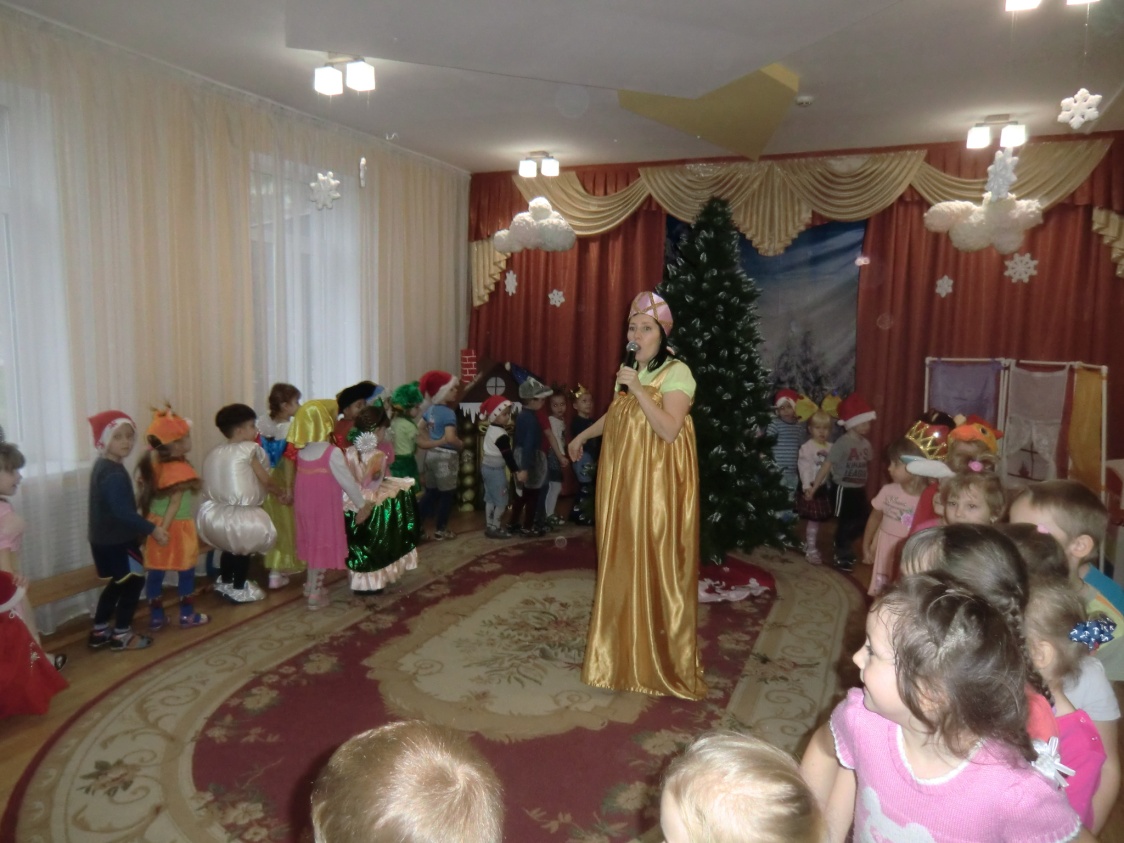 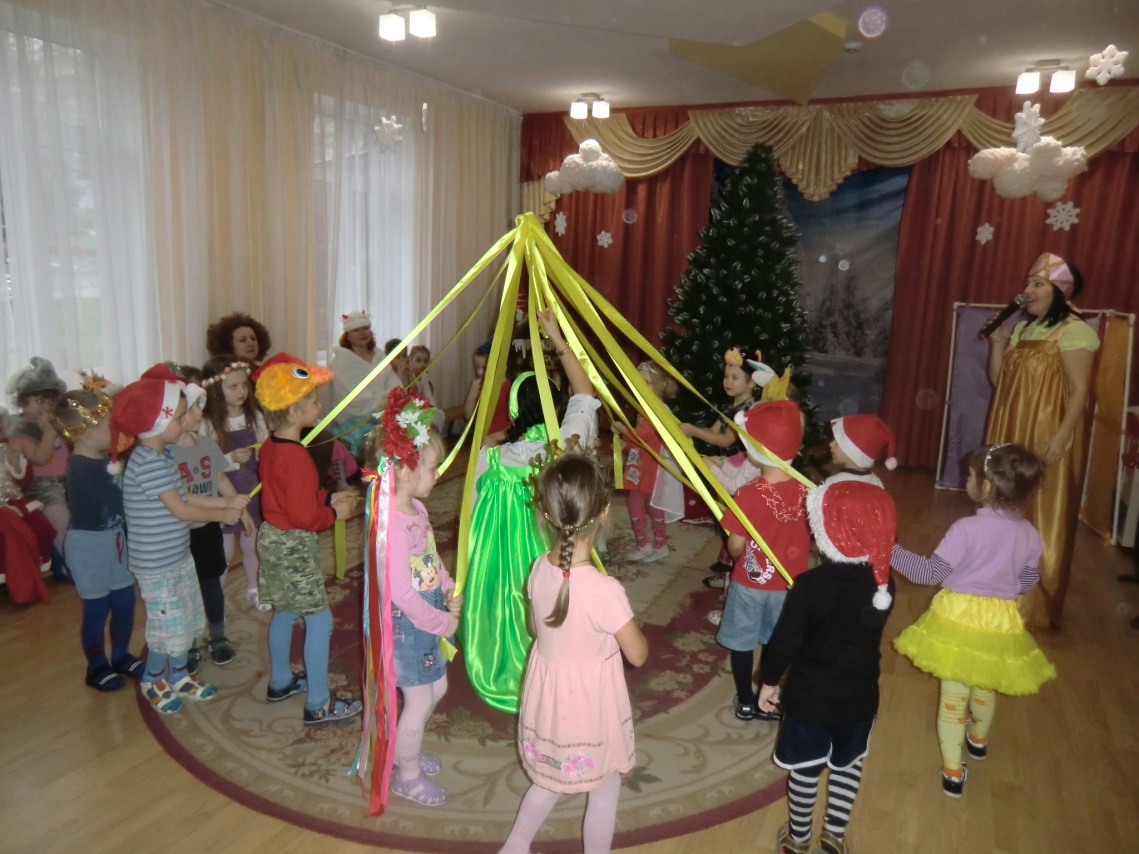 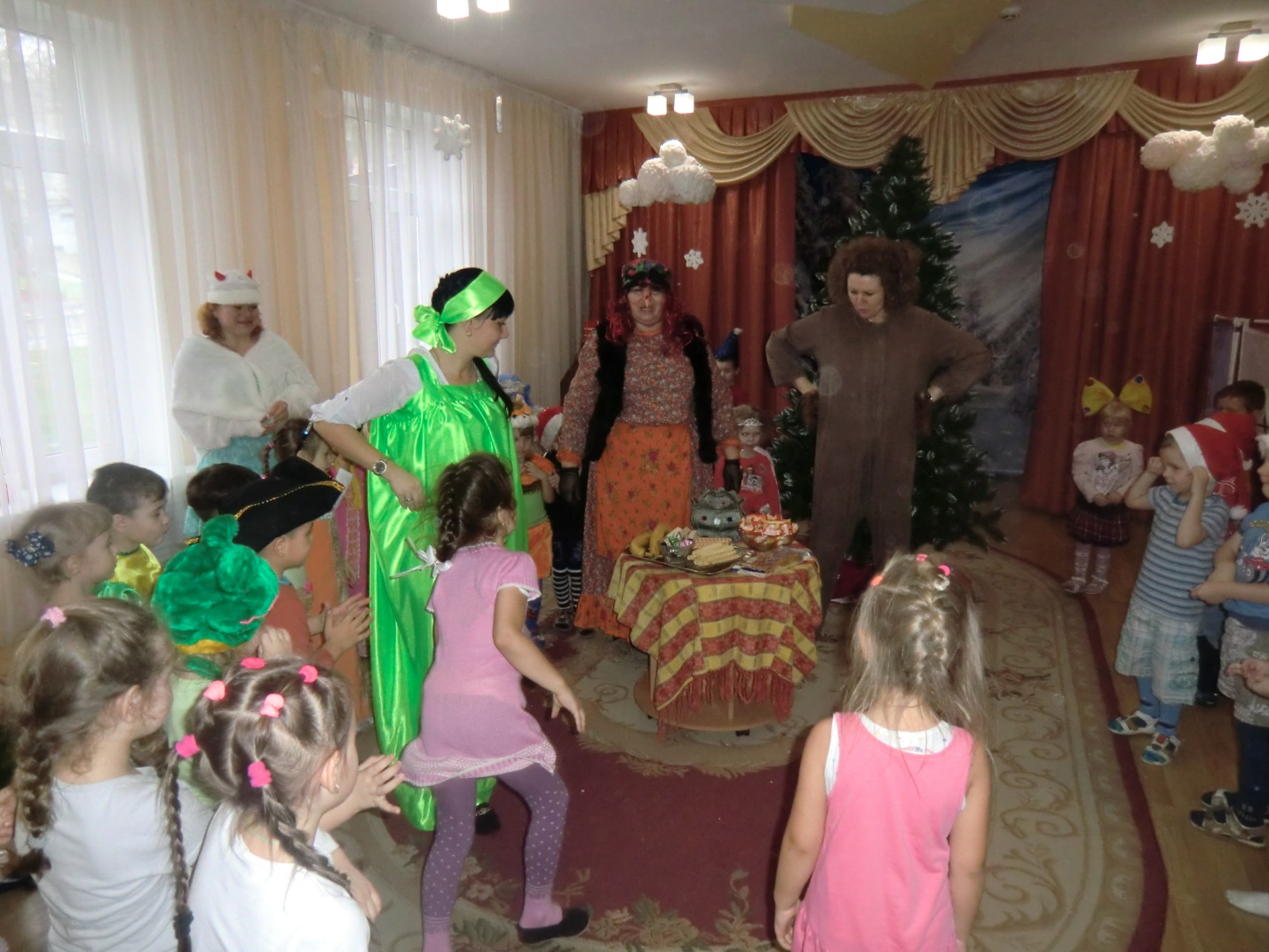 